									             Mainz, den 31.01.2018An dieEltern und Schüler/Innender 10. JahrgangsstufeSehr geehrte Eltern, liebe Schüler/Innen,am Donnerstag, den 15.02.2018, und Freitag, den 16.02.2018, findet jeweils vormittags das Bewerbertraining für die Jahrgangsstufe 10 mit unserem Bildungspartner -Sparkasse Mainz- statt. In diesem Jahr können wir erfreulicherweise die Räumlichkeiten der Akademie der Wissenschaften und der Literatur Mainz nutzen (Geschwister-Scholl-Straße 2, 55131 Mainz). Aus diesem Grund treffen uns am jeweiligen Tag um 08:00 Uhr auf dem Schulhof des Gymnasium Mainz-Oberstadt und laufen von dort gemeinsam zur Akademie. Die Veranstaltung endet um 13:00 Uhr an der Akademie der Wissenschaften und der Literatur Mainz.Die Klassen durchlaufen in folgender Reihenfolge das Bewerbertraining:Das Thema Bewerbung ist bedeutsam und dient bereits als Vorbereitung für das Betriebspraktikum im kommenden Schuljahr 2018/19. Klassenweise werden alle Zehntklässler zwei Stationen durchlaufen, in denen folgende Inhalte thematisiert werden:Bewerbung:Bewerbungsunterlagen: Wie verfasst man ein Bewerbungsschreiben? Was gehört in den Lebenslauf? Bewerbungstest: Was wird in einem Bewerbungstest verlangt?Bewerbungsgespräch: Was zieht man an? Wie verhält man sich? Welche Fragen werden gestellt?Orientierung:Neben einer Potentialanalyse eigener Stärken und Fähigkeiten und allgemeinen Informationen zum Thema Berufs- und Studienorientierung am Gymnasium Mainz-Oberstadt, möchten wir den Schülerinnen und Schülern bei dieser Gelegenheit Orientierung bei der Studien- bzw. Berufswahl geben. Alle Schüler/Innen bringen an diesem Tag bitte ihr Berufswahlportfolio, ihre aktuelle Praktikumsbewerbung (inklusive Lebenslauf), einen Block und Stifte mit. Die Ausbildungsleiter der Sparkasse Mainz unterstützen dabei, bereits erstellte Bewerbungslagen zu verbessern. Wir freuen uns auf einen spannenden und informativen Tag!Mit freundlichen Grüßen,Carsten Hussong(Koordinator Berufsorientierung)Gymnasium Mainz-Oberstadt
______________________________________________________________Gymnasium Mainz-Oberstadt, Hechtsheimer Str. 29, 55131 Mainz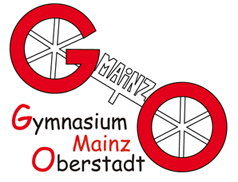 Donnerstag, 15.02.201810a + 10cFreitag, 16.02.201810b + 10d